Welcome to the Larned“Band of Indians” Welcome to a part of High School not all students have the opportunity to experience. Membership in this distinguished organization is an enjoyable and rewarding experience. The Larned “Band of Indians” consistently maintains a performance standard of excellence while providing each individual with an opportunity for growth.This high power band program requires students to be dedicated, determined, and optimistic. Larned “Band of Indians” members are dedicated to the performance of good music to the maximum of their abilities. They are dedicated to their fellow band members, to Larned High School, and to their community. They are determined to work hard and diligently become a part of this disciplined group, and to make their family proud of all they have accomplished. They are determined to persevere when things get rough, and optimistic that through hard work and practice, they will become the leaders of tomorrow. The “Band of Indians” Handbook is designed to outline the organizational and procedural aspects of our Band Program. In this handbook you will find information regarding items such as attendance, grading policy, uniforms, and important dates. Please read through the handbook and familiarize yourself with the information.Best wishes and I look forward to sharing a year of wonderful musical experiences with you!Musically,Katie SperryDirector of BandsMrs. Sperry’s Music PhilosophyI believe music is a powerful medium that can help students discover their unique capabilities, build positive relationships with their peers, and foster meaningful connections with the larger community. As Director, my job isn’t just waving the baton; it is conducting myself and our band in a way, which brings the benefits of music into the lives of our band members and community neighbors. As Band Director, I am committed to:Providing a safe place for students to grow musicallyHelping students develop a feeling of musical competencyGuiding students toward creating their signature musical sound and styleFostering student’s love of music and an appreciation for fellow musiciansGiving back to the community through musicCultivating meaningful partnerships among students, teachers, families, and community membersMission StatementThe mission of the “Band of Indians” is to consistently strive for excellence in all we do. Members of the “Band of Indians” operate within an environment of deeply engrained values: Motivation, Dedication, and Musical Development. Along with these values, “Band of Indians” members develop important life skills: time management, leadership, cooperation, humility, and responsibility. These values, when combined with quality music, lead to an exciting and rewarding band experience. Objectives of the “Band of Indians”Develop, in all members, a lifelong and appreciation for music.Support both Larned High School activities and our community through performances.Project a positive image of USD 495 and the Larned Performing Arts.Provide enjoyable and exciting experienced for members in all performing ensembles. Expectations of the Larned“Band of Indians” MembersBand members are typically some of the finest young people in the school. At all times, you should be able to say these things about yourself:Respect Yourself.If I make a mistake on a song, I laugh it off and try again.I practice, so I’m prepared for band rehearsal.I am a good example to those around me.Respect Others.I don’t laugh at or make fun of other people’s playing.I have kind words to say to my fellow band members at all times.I allow my band director to teach without interruptions.Respect Property.I take good care of my instrument and respect my bandmates’ instrument.I hold my instrument securely so I don’t drop it.If I am NOT a percussionist, I don’t touch the percussion equipment.YOU HAVE A CHOICE!You are an important member of our band, and your actions will affect everyone else in our group. Your behavior will determine how much we learn and how well we play, and will also show the community what the “Band of Indians” are all about. When you choose your actions in band, always remember that you are choosing your consequences as well. When you do your best, band becomes energized with music-making excitement! However, poor behavior can ruin people’s good impression of our band—and even worse, it can make learning music more difficult and less fun.“Band of Indians” ConsequencesOne of Mrs. Sperry’s most important jobs is to help band members develop character traits to help them excel both in the band room and beyond. Throughout the year, we will model productive behavior, establish helpful classroom routines, and provide boundaries and guidance to help members learn to make good behavior choices. Behavior issues in the “Band of Indians” will be used as opportunities to help members grow.Verbal warningVerbal warning with loss of daily points30 minute detention either before or after school30 minute detention and phone call to your parentsReferral to the Office“Band of Indians” ProceduresBefore rehearsal, please use the restroom and get a drink of water. Please finish any food or gum before you enter the band room – remember food and band instruments do not mix! Enter the respectfully, assemble your instrument, music, pencil and music stand. Begin your individual warm up; use this time to count rhythms or practice challenging music. Your warm up will end when Mrs. Sperry steps on the podium. During rehearsal, please raise your hand for permission to leave your seat or to ask a question.During rehearsal, we will warm up, count rhythms, work on pieces of music together, and learn new things.  This is a great time to listen, ask questions, and practice positive behavior.At the end of rehearsal, when Mrs. Sperry dismisses you, are responsible for putting your music, music stand and instrument away.  Please return the music stands neatly and all will fit on the stack racks.Food and Drink PolicyFood (to include gum) and drinks (except water)WILL NOT be allowed in the classroom. Electronic Device PolicyBand members WILLNOT be allowed to use their cell phone or other electronic device in the classroom without permission from Mrs. Sperry. Any student caught using such a device during class will be subject to the following:Verbal warningDevice taken away and loss of daily pointsDevice taken away, loss of daily points and 30 minute detention served either before or after schoolDevice taken away and referred to the office. Grading ProceduresA student’s grade is a balanced reelection of the individual’s musical achievement, technical skill on an instrument, participations in all activities, and effort both within rehearsal and at home. The grade is made up of THREE different factors: Rehearsal, Playing Test, and Performances.Rehearsal – 5 points per dayEach day you will receive a rehearsal grade, which will be based on the following:You are prepared: instrument, music, pencil, marching chartsYour work ethic and attitudeYou are in class and in your seat ready for warm-ups.Playing Test – 15 points per testYou will be asked to play alone in class. This isn’t to torture you; it is a way to monitor your musical progress on your instrument.  There will random playing tests during Marching Band and Concert Band. There will be a chair placement test January 6 and 7, 2016.  Once this placement is complete you will be able to challenge until January 29, 2016.  Mrs. Sperry will select the challenge music and you will have one week to prepare. Performances – 200 points per performancePerformances are an integral part of the musical experience.  Performances give you a chance to celebrate your hard-earned musical skills and give back to the community with your talents. Therefore, attendance is mandatory for all members. I will let you know in advance of any additions or changed to the marching band, pep band or concert schedule. Concert dates are provided in this handbook, written on the white board, and posted on the door.  Please take the time and put these dates on your calendar. This will help with family event planning and your work schedule.  Work is not a valid reason to miss any performance.  If you need an extra copy and/or a note to provide your employer, please let me know. Tardy PolicyYou are expected to be in the rehearsal room preparing for warm-ups when the bell rings. I will allow for two additional minutes for set-up and preparation. You will be considered tardy if you are not in your seat at 3:31 pm when Mrs. Sperry begins warm-ups.  If you are late due to another teacher, please ask for a note. Your consequences for being tardy will follow the “Band of Indians” Consequences. Attendance PolicyAll schedule rehearsals and performances are mandatory.  Dates are set well in advance and made public in a multitude of formats, please plan accordingly. In the event of an unavoidable absence in order to be EXCUSED from a:Performance must provide written notification signed by your parent/guardian at least ONE WEEK prior to the performance date.  This includes: Marching Band, Pep Band, Concert Band and Festivals.  Grade will be reduced, if notification is not within the time frame stated. Illness/Emergency Absence must provide notification promptly either by written notification or a phone call to the High School office.  An UNEXCUSED absence will result in the loss of rehearsal or performance points.Involvement in Multiple EventsIt is my policy not to require a student to choose between Band and their extracurricular school activities. If a student is involved in extracurricular activity, you must advise both Mrs. Sperry and the other coach involved so a schedule can be arranged to accommodate each activity. Examples: Marching Band, if a football is not suiting up they would be requested to perform at half time. This is due to the fact you are not allowed in the locker room at half time. You would be allowed to wear your football jersey.Example: Pep Band, you would play for the games you are available. Marching BandThe Larned Marching Band is the most visible and recognizable group in our community. The Larned “Band of Indians” will perform at all home football games, pep assemblies, marching festivals and parades. Attendance at all scheduled performances is required. UniformYou will be issued an uniform consisting of pants, jacket and hat at the beginning of the marching season. This uniform, with addition of accessories (black sock and black shoes), is the standard uniform for all marching band events.  Mrs. Sperry provides all uniform parts, except socks and shoes.You are responsible for the care of your uniform. In order to maintain the uniform, it will be kept at school. The cost of the replacing a uniform is around $600, so please hang it up correctly and maintain it! Pep BandThe Pep Band will perform at all home basketball games and the Keady Tournament. Uniform for these performances will be nice school attire. Concert BandThe Concert Band will perform two school concerts, at League Music, and State large Group. Attendance is required at all performances.  Concert attire will be black slacks/full length skirt, black dress shirt (blouses/polo), black socks/pantyhose or nude pantyhose and black dress shoes.  Marching band shoes will work if you do not wise to purchase dress shoes. Jazz BandThe Sun Riz Jazz Band is a voluntary ensemble and will perform three concerts and League Music.  The ensemble will meet every Tuesday and Thursday morning from 7:00 am to 7:50 am.  Concert attire will be the same as Concert Band. Solo and Small EnsembleRegional Music is hosted by Larned High School and ALL Band members are REQUIRED to attend this event. There will be a sign sheet and you will be required to work a 2-4 hour shift. Students are encouraged to participate in small ensemble. Each soloist and ensemble is provided with weekly lessons in preparation for the final performance event.  Students will also an opportunity to perform their solo or ensemble for the Larned Music Club meeting April. All students are strongly encouraged to participate in this event, as it is one of the best ways to receive personalized instruction from Mrs. Sperry and gain knowledge and skill specific to your major instrument. In ClosingStudent, band is going to be fun, but be aware there will be some spots on your path, which will be challenging and hard to pass. When the going gets tough, remember you have the ability to keep practicing and beat any challenges that come your way. Also, remember, Mrs. Sperry and your parents are here to help you become the BEST musician you can be. Parents, our youth need positive direction in their lives, and our community is in constant need of good music and happy new. Let’s make the Larned “Band of Indians” a positive force, which provides both! Working together, we can design a band that not only influences students’ lives for the better, but also allows our students to influence the work for the better.   I encourage you to become active in our program, communicate with me, and encourage your child to practice and volunteer with the Larned Band Boosters. This is your band, too!  If you would like to be apart of this group please let me know. This group would help set up at football games and help sponsor our events: FHSU Marching Festival, Regional Music, League Music and State Large Group. We will have a meeting Many thanks for your support and best wishes for a safe, happy and successful school year!  I am looking forward to another outstanding year with all of you! Musically,Katie SperryDirector of Bands(620) 2285-2151katie.sperry@usd495.net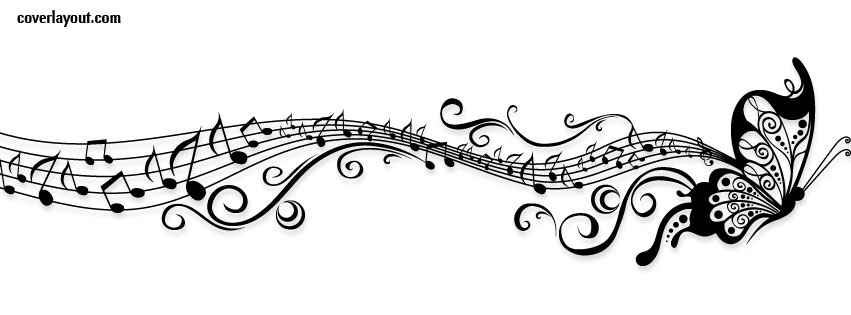 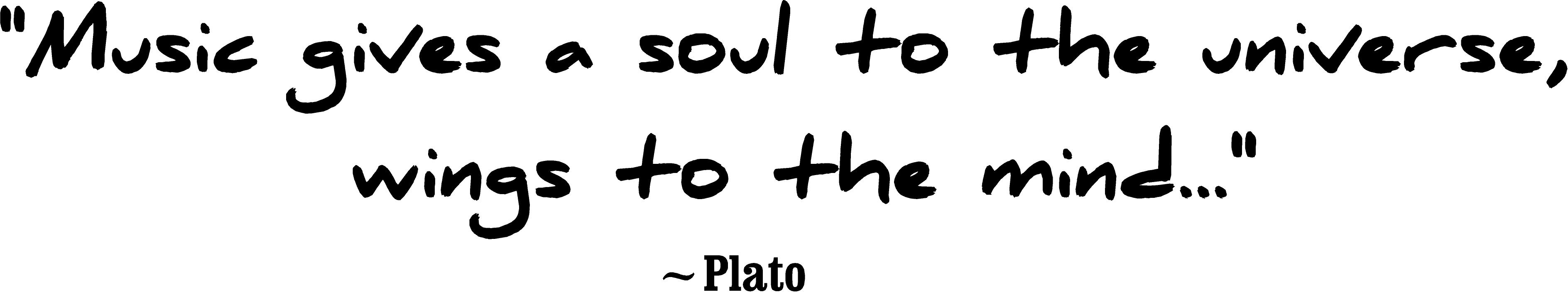 “Band of Indians” Handbook AgreementYour first assignment is to read through this handbook with your parent/guardian(s), sign the agreement below, and return to Mrs. Sperry by Tuesday, August 25, 2015. This assignment is worth 100 points. We have read the policies and procedures documented in this handbook. We understand and agree to their terms and conditions._____________________________________			_______________________________(Parent/Guardian Signature)				(Student Signature)_____________________________________			_______________________________(Parent/Guardian Printed Name)			(Student Printed Name)Parent/Guardian Contact information.Phone Number ____________________________________ (best number to reach you at)Address _________________________________________________________________________“Band of Indians” Band Boosters______ Yes, I would like to be a part of this group______ No, I would like to be a part of this groupRegional Music Worker – April 2, 2016 – more information to follow______ Yes, I would like to volunteer to work         _____ No, I will not be able to volunteer______ I am willing to donate food 